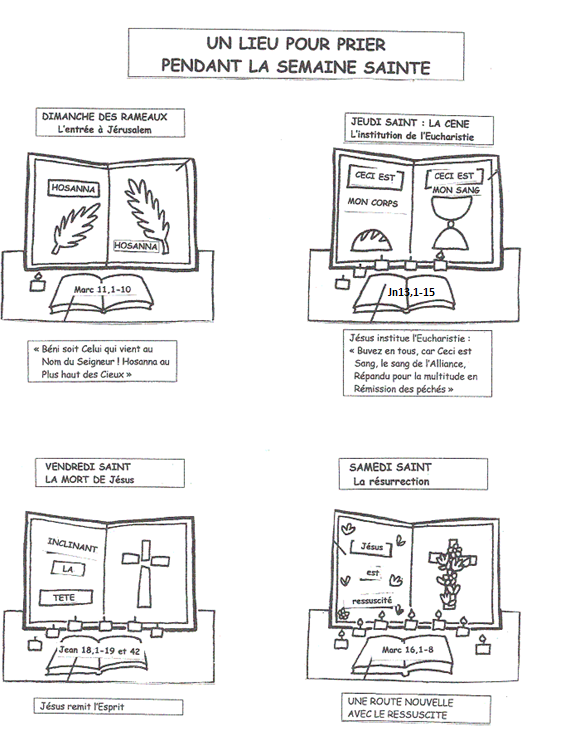 PRIERES dimanche des rameaux 						jeudi saint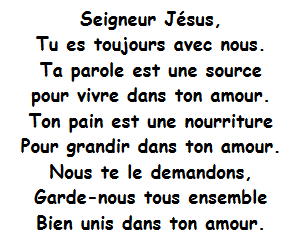 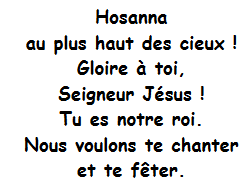 vendredi saint							dimanche de Pâques											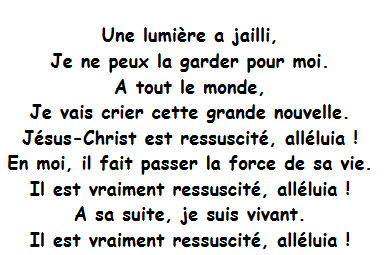 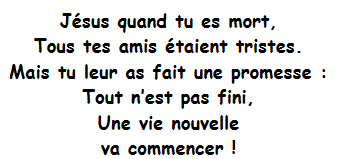 